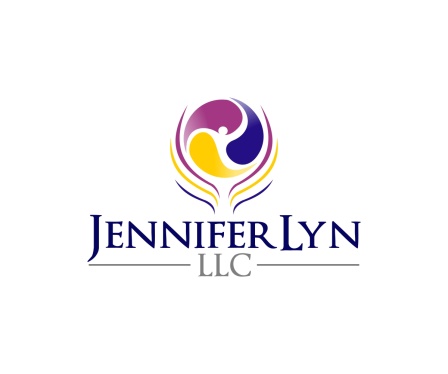 Intake Form Name:Address:City: 	State/Zip:Phone #:							Cell #:Email:How would you prefer to be contacted  	e-mail ☐	voice call ☐  text ☐D.O.B:Referred by:Emergency contact: Phone:Physician/Healthcare Provider name: Phone:Is this massage/bodywork medically necessary (is it for a medical condition, injury, surgery)?  Yes ☐	No☐Do you have a physician referral/prescription? Yes ☐No☐Are you seeking insurance reimbursement? Yes ☐No☐If yes, please complete the Billing Information form.Initial 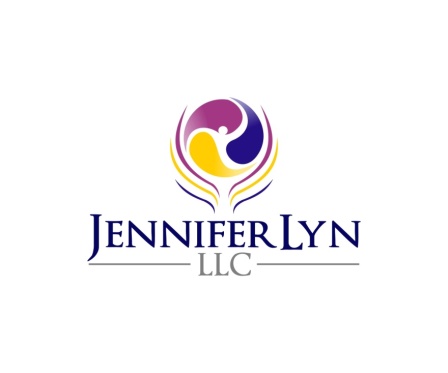 Massage InformationHave you ever received professional massage/bodywork before? Yes ☐No☐How recently?What types of massage/bodywork do you prefer?What kind of pressure do you prefer? Light	 Medium	 FirmWhat are your goals/expected outcomes for receiving massage/bodywork?How do you feel today?List and prioritize your current symptoms/issues (stress, pain, stiffness, numbness/tingling, swelling, etc.):Do these symptoms interfere with your activities of daily living (e.g., sleep, exercise, work, childcare)? Yes☐  No ☐Explain:List the medications you currently take:Are you wearing contacts? Yes ☐No☐Are you wearing dentures? Yes ☐No☐Are you wearing a hairpiece? Yes ☐No☐Are you pregnant? Yes ☐No☐Initial Health HistoryHave you had any injuries or surgeries in the past that may influence today’s treatment?Circle any of the following health conditions that you currently have (If you are unsure, please ask): blood clots, infections, congestive heart failure, contagious diseases, pitted edemaPlease answer honestly, as massage may not be indicated for the above conditions.Please indicate conditions that you have or have had in the past. Explain in detail, including treatment received:Current Past 	Muscle or joint pain Current Past 	Muscle or joint stiffnessCurrent Past	Numbness or tinglingCurrent Past 	SwellingCurrent Past	Bruise easilyCurrent Past 	Sensitive to touch/pressureCurrent Past 	High/Low blood pressureCurrent Past 	Stroke, heart attackCurrent Past 	Varicose veinsCurrent Past 	Shortness of breath, asthmaCurrent Past 	CancerCurrent Past 	Neurological (e.g. MS, Parkinson’s, chronic pain)Current Past 	Epilepsy, seizures Current Past 	Headaches, MigrainesCurrent Past 	Dizziness, ringing in the earsCurrent Past 	Digestive conditions (e.g. Crohn’s, IBS)Current Past 	Gas, bloating, constipationCurrent Past 	Kidney disease, infectionCurrent Past 	Arthritis (rheumatoid, osteoarthritis)Current Past 	Osteoporosis, degenerative spine/disk Current Past 	ScoliosisCurrent Past 	Broken bonesCurrent Past 	Allergies__Current Past 	DiabetesCurrent Past 	Endocrine/thyroid conditionsCurrent Past 	Depression, anxietyCurrent Past 	Memory Loss, confusion, easily overwhelmedInitial Comments:Consent for TreatmentIf I experience any pain or discomfort during this session, I will immediately inform the practitioner so that the pressure and/or strokes may be adjusted to my level of comfort. I further understand that massage/bodywork should not be construed as a substitute for medical examination, diagnosis, or treatment and that I should see a physician, chiropractor, or other qualified medical specialist for any mental or physical ailment of which I am aware. I understand that massage/bodywork practitioners are not qualified to perform spinal or skeletal adjustments, diagnose, prescribe, or treat any physical or mental illness, and that nothing said in the course of the session given should be construed as such. Because massage/bodywork should not be performed under certain medical conditions, I affirm that I have stated all my known medical conditions and answered all questions honestly. I agree to keep the practitioner updated as to any changes in my medical profile and understand that there shall be no liability on the practitioner’s part should I fail to do so. I also understand that any illicit or sexually suggestive remarks or advances made by me will result in immediate termination of the session, and I will be liable for payment of the scheduled appointment. Understanding all of this, I give my consent to receive care.Client Signature:									Date:Parent or Guardian Signature:(in case of a minor)								Date: